	                                                СОВЕТ ДЕПУТАТОВ                              МУНИЦИПАЛЬНОГО ОКРУГА ТВЕРСКОЙРЕШЕНИЕ15.12.2022 № 47/2022О ежегодном завершении платежей В соответствии с Бюджетным кодексом Российской Федерации, Уставом муниципального округа Тверской, Совет депутатов решил: 1. Оплачивать ежегодно в декабре в размере 100 % предоплаты следующие виды услуг:- коммунальные и эксплуатационные услуги;- услуги связи; -  транспортные услуги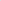 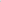 - информационно-правовые услуги;- услуги по обслуживанию бухгалтерских и бюджетных программ;- услуги по обслуживанию компьютерной и оргтехники; - услуги по информированию населения муниципального округа Тверской 
о деятельности органов местного самоуправления муниципального округа Тверской;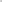 - услуги по организации и проведению праздничного мероприятия 
для жителей муниципального округа Тверской;- услуги по организации и проведению конкурентных процедур.2. Опубликовать настоящее решение в бюллетене «Московский муниципальный вестник» и разместить на официальном сайте муниципального округа Тверской в информационно-телекоммуникационной сети «Интернет» 
по адресу: www.adm-tver.ru.3. Контроль за исполнением настоящего распоряжения возложить на главу муниципального округа Тверской Глава муниципального округа Тверской	                                                     Е.Л. Шевцова